О внесении изменений в постановление от 20.12.2011 № 2524 	На основании протоколов заседания комиссии по вопросам разработки муниципальных программ и контролю за реализацией муниципальных программ от04.10.2013, 21.10.2013, руководствуясь статьями 30, 35 Устава города Канска, ПОСТАНОВЛЯЮ:1. Внести в постановление администрации г. Канска от 20.12.2011 № 2524 «Об утверждении долгосрочной городской целевой программы «Организация культурно-массовых мероприятий в городе Канске» на 2012-2014 годы» (далее – Программа) следующие изменения:         1.1. В разделе 6 «Система программных мероприятий» части II приложения:	- в строке по мероприятию «Международный фестиваль-конкурс детского и юношеского творчества «Роза ветров». Театральный проект «Дети играют для детей» слова «Международный фестиваль-конкурс детского и юношеского творчества «Роза ветров». Театральный проект «Дети играют для детей» заменить на слова «VIII Всероссийский конкурс (любительского и профессионального) детского и юношеского творчества «Москва – Канск транзит» «Роза ветров 2013», в графе «Всего» цифру «325,45» заменить на цифру «485,45», в графе «2013» цифру «0, 725» заменить на цифру «160,725»;- в строке «Новогодние и рождественские празднования на площадках города» в графе «Всего» цифру «2010,0»заменить на цифру «2571,218», в графе «2013» цифру «510,0» заменить на цифру «1071,218»;- в строке «Итого»  цифры «4237,48513» и «1366,04» заменить цифрами «4958,70313» и «2087,258» соответственно.2. Консультанту главы города по связям с общественностью отдела организационной работы, делопроизводства, кадров и муниципальной службы администрации г.Канска (Н.И.Никонова)опубликовать настоящее Постановление в газете «Официальный Канск», разместить на официальном сайте муниципального образования город Канск в сети Интернет.3. Контроль за исполнением настоящего Постановления возложить на заместителя главы города Канска по социальным вопросам Н.И. Князеву и заместителя главы  города Канска по экономике и финансам Н.В. Кадач. 4. Постановление вступает в силу со дня официального опубликования.Глава города Канска                                   Н.Н. Качан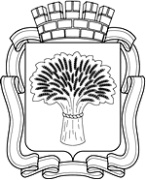 Российская ФедерацияАдминистрация города Канска
Красноярского краяПОСТАНОВЛЕНИЕРоссийская ФедерацияАдминистрация города Канска
Красноярского краяПОСТАНОВЛЕНИЕРоссийская ФедерацияАдминистрация города Канска
Красноярского краяПОСТАНОВЛЕНИЕРоссийская ФедерацияАдминистрация города Канска
Красноярского краяПОСТАНОВЛЕНИЕ08.11.2013 г.№1580